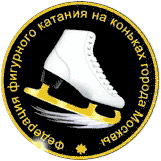 Открытое первенствоГБУ «СШОР «Воробьевы горы» по фигурному катанию на коньках «На призы Заслуженного тренера России Н.М. Мозер «Новогодний кубок»г. Москва,ЛД «Вдохновение»						18 – 21 декабря 2017г.РАСПИСАНИЕ18декабря (понедельник)13.00 — 15.00 — Мандатная комиссия19 декабря (вторник) 09.00 — 11.15 — I спортивный разряд, Девочки, Мальчики (короткая программа)(после 3-ей разминки подготовка льда     10.30-10.45)11.15 — 16.15 — II спортивный разряд, Девочки (короткая программа)			      (после 3-ей разминки подготовка льда    12.45-13.00                                 после 7-ой разминки подготовка льда     15.05-15.20) 16.15 — 17.40 — II спортивный разряд, Мальчики (короткая программа)                                (после 1-ой разминки подготовка льда    16.45-17.00 )17.40 — 19.45 — 2 юношеский разряд, Девочки                                (после 2-ой разминки подготовка льда    18.30-18.45 )20декабря (среда)10.30 — 11.00 — 2 юношеский разряд, Мальчики11.00 — 11.30 — 1 юношеский разряд, Мальчики11.30 — 13.45 — 3 юношеский разряд, Девочки, Мальчики                                (после 1-ой разминки подготовка льда    11.55-12.10 )13.45 — 14.00 — Подготовка льда14.00 — 17.45 — I спортивный разряд, Девочки, Мальчики (произвольная программа)                                (после 3-ей разминки подготовка льда    16.05-16.2021 декабря (четверг) 09.00 — 15.15 — II спортивный разряд, Девочки (произвольная программа)			       (после 3-ей разминки подготовка льда    11.00-11.15                                  после 6-ой разминки подготовка льда     13.15-13.30)15.15 — 17.00 — II спортивный разряд, Мальчики(произвольная программа)                                  (после 1-ой разминки подготовка льда    16.05-16.20 )	17.00 — 19.45 — 1 юношеский разряд, Девочки			       (после 2-ой разминки подготовка льда      18.00-18.15)Награждение победителей и призеров через 20 минут после выдачи детализации оценок.Главный судья  соревнований                                                                  Елена Ушакова